 	          Задание по физике на 2 урока                                         	Срок сдачи до 16.04 (четверг) 1 урок. Тема: «Работа электрического поля. Потенциал». Для ознакомления с темой предлагается прочитать п.28 и просмотреть видеофрагментhttps://youtu.be/OmUoJ1OPu2kСделать записи в тетради по основным понятиям данной темы. 2 урок. Тема: «Решение задач по теме «Закон Кулона. Напряженность. Потенциал. Работа электрического поля». Выполните задание письменно на двойном листочке, на лицевой стороне которого напишите: «Самостоятельная работа по теме…   ученицы(ка) средней школы № 25                                                                   Фамилия Имя». Задачи оформляйте по требованиям (дано, найти, решение с рисунком и выводом формулы, ответ). В помощь https://youtu.be/LZwF6h2JoNI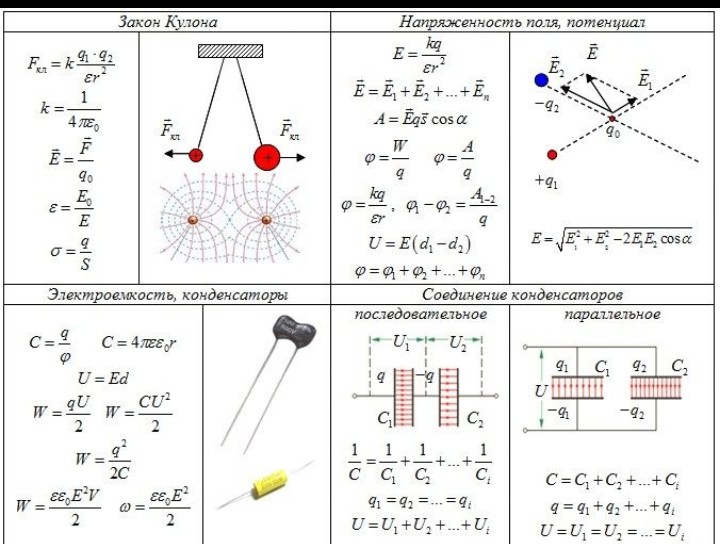   Самостоятельная работа.Два одинаковых проводящих шарика, обладающие зарядами 2,67∙10-9 и 0,67∙10-9 Кл, находятся на расстоянии . Их приводят в соприкосновение и удаляют на прежнее расстояние. Найти силу взаимодействия до и после  соприкосновения шариков. С какой силой действует электрическое поле Земли, напряженность которого 100 Н/Кл, на тело, несущее заряд 1 мкКл?Какую скорость может сообщить электрону, находящемуся в состоянии покоя, ускоряющая разность потенциалов в 1000 В? Масса электрона равна 9,1 • 10-, заряд электрона — 1,6 • 10-19 Кл.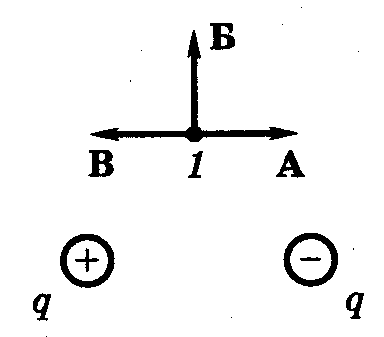 Какое направление имеет вектор напряженности        электростатического поля, созданного равными по               модулю зарядами, в точке 1? На рисунке  показаны линии напряженности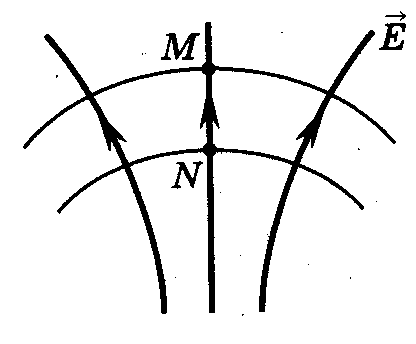  электростатического поля и две эквипотенциальные поверхности. В какой точке (М или N) потенциал больше?Пояснить.   	  Записи в тетради сдавать не нужно, только самостоятельную работу. 